price listblack & white printing (A4) 	25 huf/pageblack & white printing (A3)	 50 huf/pagecolour printing (A4)	 80 huf/pagecolour printing (A3)	 160 huf/pagecopying	10 huf/pagelaminating (A4)	 120 huf/pagebinding (wire bind, cover and backing, max.120 pages)	 400 HUFbinding (wire bind, cover and backing, max. 300 pages)	 600 HUFbinding (wire bind, cover and backing, 300+ pages)	 850 HUFGenotherm	10 HUF/pieceblank paper (a4)	5 HUF/2 sheets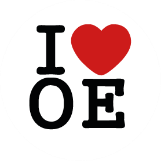 